Name…………………………………..Home Address…………………………………………………………………………………………………………………………..SUMMARY OF CLAIMTotal Mileage ………………………….   @ a rate of ……………..  (please enter rate) per mile (rates per mile:- engine size up to 1200cc is €_____; 1201cc to 1500cc is €______; over 1501cc is €_______Total Claimed: €………………………I confirm that the above travel expenses claimed are actually and necessarily incurred on official business of Name of Organisation.Signed: …………………………………………………….      Date: …………………………………………..Authorised: ………………………………………………..      Date: …………………………………………...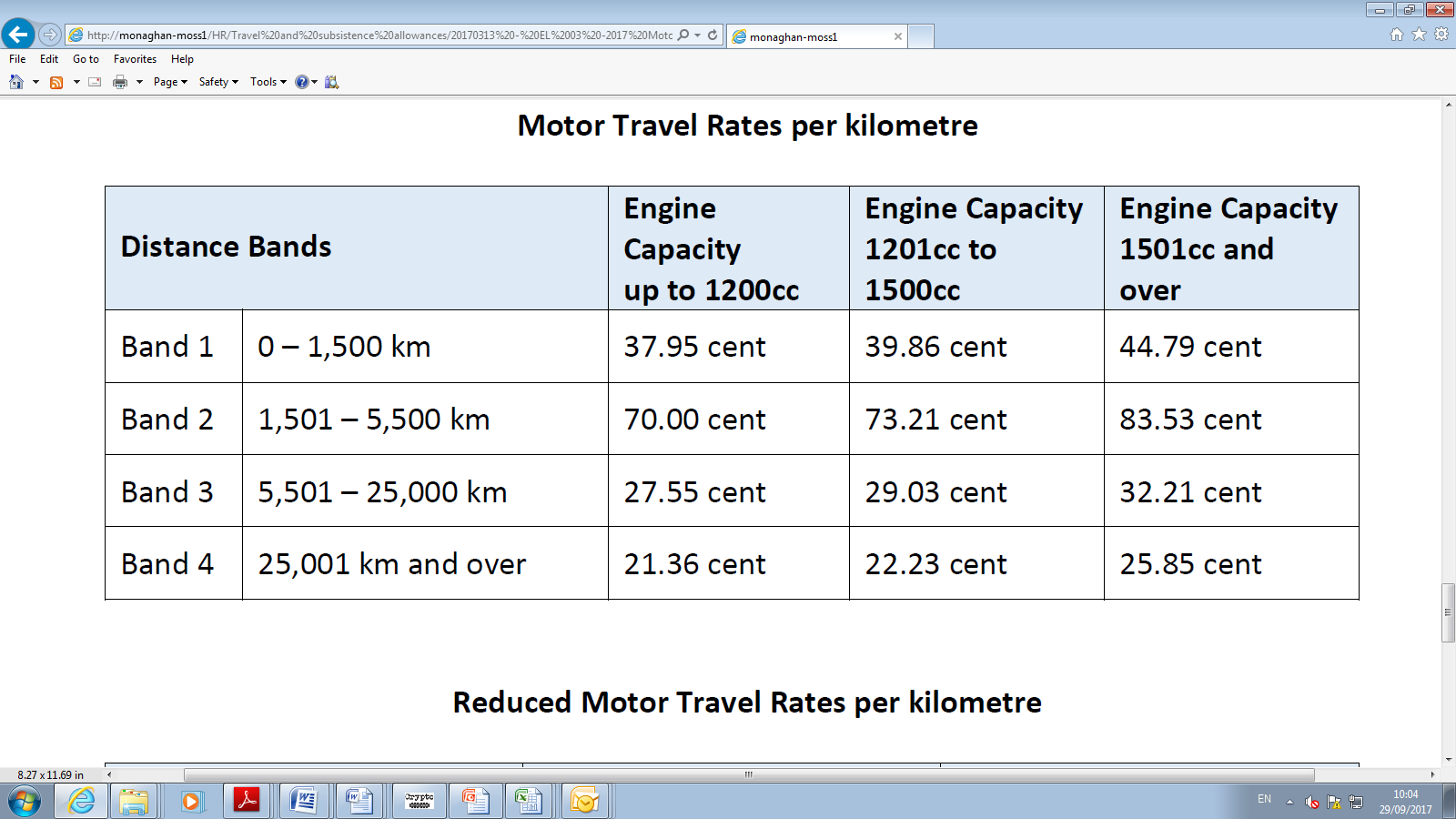 DateDepart TimeReturn TimeDepartFromDestinationReason for JourneyMileage